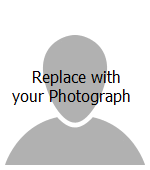 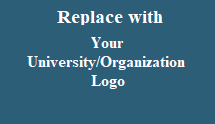 Abstract TitleNameUniversity/Organization, Country/StateAbstract (200-500 Words)Research Work Related Image/Table (if Applicable)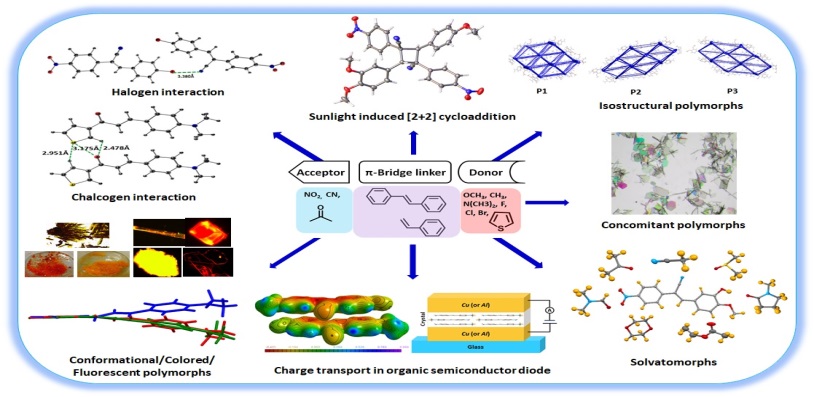 Recent Publications (3 to 5)(Format of Recent Publications <Author Name (Year of Publication) Title. Journal Name (Volume number): Page Number.>)Biography (100-200 words)E-mailMobile NumberAuthor Details Notes/Comments(if any)Replace with your Abstract TitleReplace with your NameReplace with Your University/Organization Name, Country/StateReplace with your Abstract<Author Name (Year of Publication) Title. Journal Name (Volume number): Page Number.>)Replace with your BiographyReplace with your E-mail IDReplace with your Mobile NumberFull Name: Linked in Account: Session/Track Name: Category (Oral Presentation/ Poster Presentation): Date of Birth: Postal Address: Replace with your Comments(if/any)